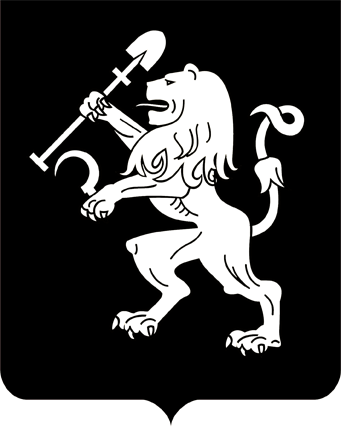 АДМИНИСТРАЦИЯ ГОРОДА КРАСНОЯРСКАРАСПОРЯЖЕНИЕОб утверждении перечня объектов, в отношении которых планируется заключение концессионных соглашений, на 2020 годВ целях реализации положений пункта 3 статьи 4 Федерального закона от 21.07.2005 № 115-ФЗ «О концессионных соглашениях»,                   в соответствии со статьями 41, 58, 59 Устава города Красноярска:1. Утвердить перечень объектов, в отношении которых плани-руется заключение концессионных соглашений, на 2020 год согласно               приложению.2. Департаменту муниципального имущества и земельных отношений администрации города в течение десяти дней с даты утверж-дения настоящего распоряжения разместить перечень объектов,                 в отношении которых планируется заключение концессионных соглашений, на 2020 год на официальном сайте Российской Федерации          в информационно-телекоммуникационной сети Интернет для размещения информации о проведении торгов, определенном Правительством Российской Федерации, а также на официальном сайте департамента муниципального имущества и земельных отношений администрации города в информационно-телекоммуникационной сети Интернет.3. Департаменту экономической политики и инвестиционного развития администрации города в течение десяти дней с даты утверждения настоящего распоряжения разместить перечень объектов, в отноше-            нии которых планируется заключение концессионных соглашений,                         на 2020 год на официальном сайте администрации города Красноярска    в информационно-телекоммуникационной сети Интернет.4. Настоящее распоряжение опубликовать в газете «Городские       новости».Глава города                                                                                 С.В. ЕреминПриложениек распоряжению	администрации городаот ____________ № _________ПЕРЕЧЕНЬ объектов, в отношении которых планируется заключение концессионных соглашений, на 2020 год15.01.2020№ 7-р№п/пНаименованиеобъектаВид работ в рамках концессионногосоглашения(создание и (или)реконструкция)ХарактеристикиобъектаПланируемоеместонахождениеобъекта1Загородный стационарный детский оздоровительный лагерь «Сказка»реконструкцияплощадь земельного участка 10,7 га; 510 чел. за летний сезонКрасноярский край, Березовский район, 800 метров юго-восточнее п. Кузнецово2Загородный стационарный детский оздоровительный лагерь «Березка»реконструкцияплощадь земельного участка 8,6 га; 600 чел. за летний сезонКрасноярский край, Манский район, деревня Малый Кускун3Спортивно-оздоровительныйкомплекс с бассейномсоздание3 905 кв. мг. Красноярск,Свердловский район4Спортивный многофункциональный физкультурно-оздоровитель-ный центрсоздание4 600 кв. мг. Красноярск,Свердловский район5Спортивно-оздоровительный комплекс с бассейном создание3 286 кв. мг. Красноярск,Железнодорожный район6Стадион для технических видов спорта «Сибирь»реконструкция36 410 кв. мг. Красноярск,Ленинский район, ул. Рейдовая, 43а 7Физкультурно-оздоровительный комплекссоздание4 500 кв. мг. Красноярск,Ленинский район